现将无线电通信部门自上届无线电通信大会以来根据《公约》第180款的规定和议项9开展活动的报告提交2015年世界无线电通信大会（WRC-19）。为方便审议本报告中涉及的各项议题，将报告分为不同部分，每部分均单独列为一项增补，如下表所示：______________世界无线电通信大会（WRC-19）
2019年10月28日-11月22日，埃及沙姆沙伊赫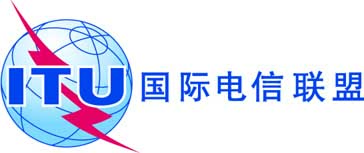 全体会议文件 4-C2019年9月11日原文：英文无线电通信局主任无线电通信局主任无线电通信局主任关于无线电通信部门活动的报告无线电通信局主任关于无线电通信部门活动的报告部分
编号议题补遗
编号1无线电通信部门在WRC-15至WRC-19之间开展的活动12在应用无线电规则程序方面取得的经验及其它相关事宜23无线电规则委员会所开展的活动34MMSI号码资源管理（第344号决议（WRC-12，修订版）中所提及的问题及其它相关问题）45WRC-15至WRC-19之间呼号分配变更情况及相关问题5